Court Services Victoria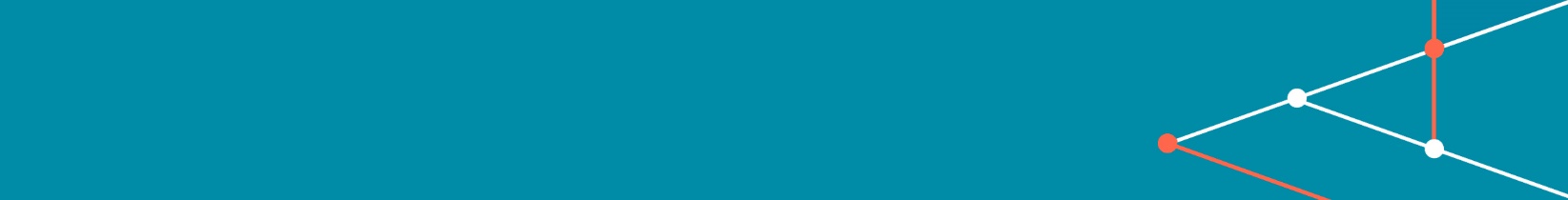 Candidate Application FormNote: You are only required to address the Key Selection Criteria (KSC) listed below. Individual responses to the KSC listed on the Position Description are not required.Candidate’s detailsCandidate’s detailsPosition title:Program Support OfficerPosition number:JS0173Division:Judicial College of VictoriaJurisdiction/Business Area:EducationClassification/Grade:VPS Grade 3Employment status:Fixed term, full-timePosition reports to:Education CoordinatorLocation:223 William Street, Melbourne VIC 3000Position contact:Briley Miller, Education Coordinator 9032 0529 Family name:Given name:What has attracted you to apply for this position?Key selection criteria 1 – Delivers Quality Outcomes – Plans and prioritises work to meet expected outputs and performance standardsKey selection criteria 1 – Delivers Quality Outcomes – Plans and prioritises work to meet expected outputs and performance standardsQuestion:Provide an example of your experience in managing competing priorities with tight timeframes. How did you ensure that your tasks were delivered on time without compromising the quality of your work?Key selection criteria 2 - Teamwork – Works co-operatively with team members and clients Key selection criteria 2 - Teamwork – Works co-operatively with team members and clients Question: When you are working with a large number of stakeholders, it can be difficult to deliver an excellent service to everyone. Provide an example of a time that you were able to manage expectations without undermining your reputation as an excellent operator. DeclarationDeclarationHave you taken a Voluntary Departure Package (VDP) from the Victorian Public Service? Yes  	No If the answer is yes, on what date did you receive your VDP?       	I acknowledge that employment in Courts Services Victoria may be subject to the following checks: Criminal record check.Working with Children Check.Professional reference check/s.Medical check.	I also acknowledge that employment in Court Services Victoria may be subject to completion of a probationary period to Court Services Victoria’s satisfaction.	I confirm that I am legally entitled to work in Australia.Have you taken a Voluntary Departure Package (VDP) from the Victorian Public Service? Yes  	No If the answer is yes, on what date did you receive your VDP?       	I acknowledge that employment in Courts Services Victoria may be subject to the following checks: Criminal record check.Working with Children Check.Professional reference check/s.Medical check.	I also acknowledge that employment in Court Services Victoria may be subject to completion of a probationary period to Court Services Victoria’s satisfaction.	I confirm that I am legally entitled to work in Australia.